Name____________________________________________________ Class________Plate Tectonics Test ReviewThe current idea that earth’s crust is broken into plates and slowly moves is ________________A ______________________ boundary forms when two plates slide past each other causing friction. What major evidences did Wegner provide to support the theory of continental drift?Where do we find most of the earth’s volcanoes and earthquakes? Describe what happens at a divergent boundary.  Where do we find a divergent boundary on the earth?Why are more volcanoes created where ocean and land meet?What is subduction? Where would you find a subduction zone?How does a hot spot provide evidence of plate movement?What technological advances lead to the acceptance of Wegner’s theories?What type of boundary causes mountain building? (be specific)___________________________What evidence do scientists use to locate and classify plate boundaries?What happens to density as you move towards the core?Show that trend by filling out the graph belowDensity				Depth How can plate interactions change earth’s climate?Why is it important for scientists to study plate tectonics?How can their studies help governments throughout the world?What interactions between plates can cause volcanoes?How do seismic wave provide evidence of the internal structure of the earth?How do meteorites provide evidence of the internal structure of the earth?How is heat from the core transferred to earth’s crust? ___________________________________________What processes have caused earth’s internal heat?  Briefly describe each.Why are S waves important in determining the internal structure of the earth?When does a radioactive atom decay?Fill in the diagram below: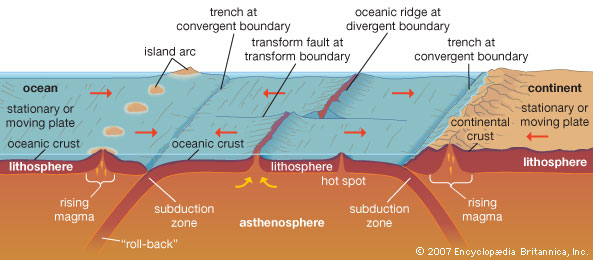 